								06.05.2022     259-01-03-165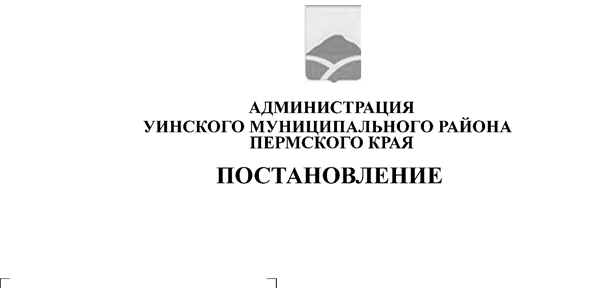 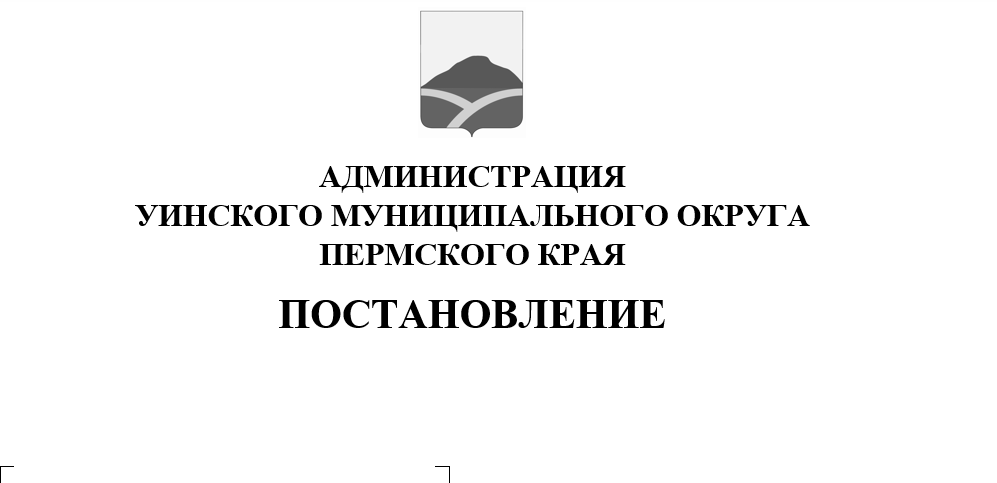 Руководствуясь Гражданским кодексом Российской Федерации, п.3 ч.2 ст.65, ч.2 ст. 66 Жилищного Кодекса Российской Федерации, Федеральным законом от 06 октября 2003 г. № 131-ФЗ "Об общих принципах организации местного самоуправления в Российской Федерации", Уставом Уинского муниципального округа Пермского края, администрация Уинского муниципального округаПОСТАНОВЛЯЕТ:1.Утвердить Порядок компенсации расходов на капитальный ремонт жилых помещений, находящихся в собственности Уинского муниципального округа, нанимателям таких жилых помещений.  2. Постановление вступает в силу со дня обнародования и подлежит размещению на официальном сайте администрации Уинского муниципального округа (http://uinsk.ru).	3. Контроль над исполнением настоящего постановления возложить на заместителя главы администрации Уинского муниципального округа Матынову Ю.А.Глава муниципального округа-	глава администрации Уинскогомуниципального округа                                                             А.Н. Зелёнкин            Приложениек постановлению администрацииУинского муниципального округа Пермского края		                                                                 06.05.2022     259-01-03-165ПОРЯДОККОМПЕНСАЦИИ РАСХОДОВ НА КАПИТАЛЬНЫЙ РЕМОНТ ЖИЛЫХ ПОМЕЩЕНИЙ,НАХОДЯЩИХСЯ В СОБСТВЕННОСТИ УИНСКОГО МУНИЦИПАЛЬНОГО ОКРУГА,НАНИМАТЕЛЯМ ТАКИХ ЖИЛЫХ ПОМЕЩЕНИЙ1. Общие положения1.1. Настоящий Порядок определяет порядок выплаты компенсации расходов нанимателям жилых помещений, находящихся в собственности Уинского муниципального округа Пермского края, в случае проведения нанимателями жилых помещений за счет собственных средств капитального ремонта таких жилых помещений (далее - наниматель, жилое помещение).1.2. Получателями компенсации расходов по капитальному ремонту жилых помещений являются наниматели такого жилого помещения по договору социального найма, заключенному между нанимателем и Управлением имущественных и земельных отношений администрации Уинского муниципального округа Пермского края (далее - Уполномоченный орган), и уведомившие Уполномоченный орган в письменной форме о необходимости проведения такого капитального ремонта не менее чем за два года до даты проведения капитального ремонта за счет средств нанимателя либо в случае проведения нанимателем капитального ремонта жилого помещения, пострадавшего в результате чрезвычайной ситуации, уведомившие Уполномоченный орган в письменной форме о необходимости выплаты компенсации расходов по капитальному ремонту не позднее 6 месяцев со дня окончания срока действия режима чрезвычайной ситуации.1.3. Органом, осуществляющим выплату компенсации расходов из средств бюджета Уинского муниципального округа Пермского края, является Уполномоченный орган.1.4. Планирование и выплаты компенсации расходов из бюджета Уинского муниципального округа Пермского края производятся за счет средств местного бюджета по статье "Компенсация расходов на капитальный ремонт жилых помещений нанимателям муниципального жилищного фонда".1.5. Под расходами на капитальный ремонт жилых помещений понимаются расходы нанимателя жилых помещений по восстановлению эксплуатационных характеристик отдельных элементов жилого помещения. При этом виды работ, принимаемых к компенсации, определены в п. 1.7 настоящего Порядка.1.6. Под компенсацией расходов на капитальный ремонт жилого помещения понимается выплата денежных средств нанимателю такого помещения для восстановления расходов, произведенных им на ремонт жилого помещения, на основаниях и в порядке, определенных настоящим Порядком.1.7. Компенсация расходов на капитальный ремонт жилого помещения предоставляется не более чем один раз в десять лет по следующим видам работ:- ремонт печей в квартире (жилом доме);- замена или ремонт межкомнатных и входной дверей квартиры (жилого дома);- замена или ремонт электропроводки квартиры (жилого дома);- ремонт кровли жилого дома;- замена или ремонт полов в квартире (жилом доме);- замена или ремонт крыльца жилого дома;- смена окладных и рядовых венцов стен квартиры (жилого дома);- замена или ремонт оконных блоков квартиры (жилого дома);- ремонт и утепление стен квартиры (жилого дома);- ремонт и замена систем отопления и водоснабжения квартиры (жилого дома);- ремонт фундаментов жилого дома.Список видов работ является закрытым, выплата компенсации по другим видам работ не допускается.1.8. В случае если жилое помещение (жилой дом) пострадало в результате чрезвычайной ситуации, компенсация расходов производится по видам работ (нарушениям и/или дефектам), указанным в акте обследования жилого помещения, пострадавшего в результате чрезвычайной ситуации.1.9. В случае выполнения ремонтных работ нанимателем при вселении в жилое помещение (жилой дом) компенсация расходов производится по видам работ, которые обеспечивают безопасную эксплуатацию жилого помещения (жилого дома), в том числе восстановление подключения к сетям электро-, газо-, водо-, теплоснабжения, водоотведения.2. Порядок предоставления компенсации2.1. Наниматель направляет в Уполномоченный орган заявление в письменной форме о необходимости проведения капитального ремонта жилого помещения с указанием конкретных видов работ.2.2. В случае проведения нанимателем капитального ремонта жилого помещения, пострадавшего в результате чрезвычайной ситуации, наниматель подает в Уполномоченный орган заявление в письменной форме о компенсации расходов за проведенный капитальный ремонт жилого помещения с указанием конкретных видов работ.2.3. Уполномоченный орган фиксирует заявление в "Журнале регистрации заявлений граждан по ремонту квартир, находящихся в муниципальной собственности" и направляет специалистов МКУ«Управление по строительству,ЖКХ и содержанию дорог Уинского муниципального округа» (далее – МКУ «УКС и ЖКХ») для обследования и составления соответствующего дефектного акта с указанием видов и объемов работ по капитальному ремонту жилого помещения нанимателя. Копия дефектного акта и информация о постановке на учет заявления нанимателя жилого помещения направляется Уполномоченным органом нанимателю почтой.2.4. Если по истечении двух лет со дня подачи заявления, указанного в п. 2.1 Порядка, Уполномоченным органом по каким-либо причинам капитальный ремонт жилого помещения не произведен, наниматель вправе произвести капитальный ремонт за свой счет с последующим обращением в Уполномоченный орган о выплате компенсации расходов за счет средств бюджета муниципального округа в порядке, определенном настоящим Порядком.2.5. Заявление на компенсацию расходов по капитальному ремонту подается нанимателем не позднее трех месяцев со дня оплаты последним выполненных работ по капитальному ремонту.2.6. К заявлению на компенсацию расходов по капитальному ремонту жилого помещения наниматель прилагает:- копию договора на проведение ремонтных работ;- копии документов, подтверждающих оплату произведенных ремонтных работ;- документ, подтверждающий отсутствие задолженности нанимателя по плате за наем жилого помещения на дату подачи заявления, указанного в п. 2.5 Порядка.-копию реквизитов лицевого банковского счета  нанимателя, на которые будет произведена компенсация расходов на капитальный ремонт жилого помещения.2.7. Пакет документов, указанный в п. 2.6, направляется на рассмотрение в Уполномоченный орган.2.8. Уполномоченный орган:2.8.1. Направляет специалиста для осмотра и обмера выполненных работ по капитальному ремонту жилого помещения;2.8.2. По результатам осмотра и замеров выполненных работ составляет сметный расчет на выполненный объем работ с применением федеральных единых расценок в ценах расчетного периода, когда был произведен капитальный ремонт жилого помещения;2.8.3. Формирует пакет документов:- копия заявления нанимателя о необходимости проведения капитального ремонта жилого помещения;- в случае проведения нанимателем капитального ремонта жилого помещения, пострадавшего в результате чрезвычайной ситуации, копия заявления о компенсации расходов за проведенный капитальный ремонт жилого помещения;- выписка из журнала регистрации заявлений граждан по ремонту квартир, находящихся в муниципальной собственности, о дате постановки на учет заявления нанимателя;- копия дефектного акта с указанием видов и объемов работ по капитальному ремонту жилого помещения нанимателя на момент подачи заявления, в случае проведения нанимателем капитального ремонта жилого помещения, пострадавшего в результате чрезвычайной ситуации, копия акта обследования жилого помещения, пострадавшего в результате чрезвычайной ситуации;- копия документов, подтверждающих оплату нанимателем произведенных ремонтных работ;- документ, подтверждающий отсутствие задолженности нанимателя по плате за наем жилого помещения на дату подачи заявления, указанного в п. 2.5 Порядка;- акт осмотра и замеров выполненных ремонтных работ и составленный сметный расчет;2.8.4. Направляет пакет документов, указанный в п. 2.8.3 Порядка, с пояснительной запиской для рассмотрения и принятия решения в жилищную комиссию администрации Уинского муниципального округа Пермского края.2.9. Жилищная комиссия:2.9.1. По итогам рассмотрения представленного Уполномоченным органом пакета документов принимает решение о выплате нанимателю компенсации расходов на капитальный ремонт жилого помещения либо в отказе такой выплаты. Все решения жилищной комиссии фиксируются в соответствующем протоколе, который подписывается председателем и секретарем жилищной комиссии.2.9.2. Решение о выплате и величине суммы компенсации принимается при соблюдении всех условий настоящего Порядка. При этом сумма компенсации не может быть выше сметного расчета, представленного Уполномоченным органом.2.9.3. Решение об отказе в выплате компенсации принимается при нарушении условий настоящего Порядка.2.9.4. Протокол решения жилищной комиссии вместе с представленным пакетом документов, указанным в п. 2.8.3Порядка, направляется в Уполномоченный орган.2.10. Уполномоченный орган в соответствии с принятым решением жилищной комиссии:2.10.1. Готовит и направляет на подписание главе муниципального округа - главе администрации Уинского муниципального округа Пермского края проект постановления администрации округа о компенсации нанимателю расходов на капитальный ремонт жилого помещения, в котором указывает фамилию, имя, отчество нанимателя жилого помещения, адрес жилого помещения и сумму компенсации, или направляет нанимателю копию протокола жилищной комиссии об отказе в выплате компенсации расходов на капитальный ремонт жилого помещения;2.10.2. После подписания главой муниципального округа - главой администрации Уинского муниципального округа Пермского края постановления администрации округа о компенсации нанимателю расходов на капитальный ремонт жилого помещения направляет указанное постановление в МКУ "Центр бухгалтерского учета" для выплаты компенсации нанимателю;2.10.3. В  установленном порядке формирует и хранит дело по каждому случаю заявления нанимателя по компенсации расходов на капитальный ремонт жилых помещений.